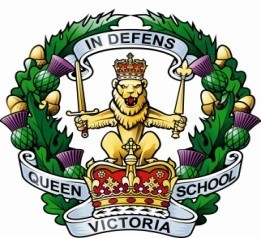 Queen Victoria SchoolGetting	It Right For Every Child	(GIRFEC)Policy“Be SAFE”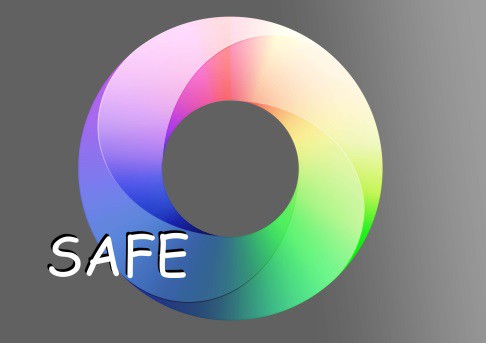 Rev March 2018ContentsPageGlossaryIntroduction8	Legal FrameworkLink to HGIOSWhat is a wellbeing concern and what does it mean for Queen Victoria School?13	Stages of Intervention and protocols19	Child Protection30	Appendices54	AcknowledgementsGlossaryChild/Young Person – CYPNamed Person – HoMLead Professional - DHT(PS) or DHT(P&G)ChronologyAdditional Stage PlanFormal Stage PlanExtended Stage PlanInformation Gathering Form (IGF)Overview SheetIndividual Monitoring Profile (IMP) 11.GIRFEC RegisterWell Being Wheel 13.My World Triangle 14.Resilience MatrixIntroductionThe Getting it Right for Every Child (GIRFEC) policy has been developed to provide a rationale and structure within which services to children are planned, developed and implemented.  The Getting it Right for Every Child policy should be read in conjunction with the school’s Child Protection Guidelines; as the aim of both is to support Young People.What is GIRFEC?GIRFEC places children’s and young people’s needs first, ensures that they are listened to and understand decisions which affect them and that they get more co-ordinated help where this is required for their wellbeing, health and development. GIRFEC also means:Getting it right for every child is a way of working which focuses on improving outcomes for all children by placing the child at the centre of thinking, planning and actionIt affects all services that impact on childrenIt builds from universal services: moving crisis intervention to early interventionIt streamlines processes and uses IT to support best practice on information sharingCore componentsImproving outcomes for childrenCommon approach to gaining consent and sharing information where appropriateIntegral role for childrenCo-ordinated and unified approach , based on the Wellbeing IndicatorsStreamlined planning, assessment and decision making - the right help at the right timeCo-operation, joint working and communicationA Named Person  in Universal services is in place for each child and a Lead Professional to co-ordinate and monitor multi-agency planning where necessaryMaximising the skilled workforce within universal servicesA confident and competent workforce across all servicesThe capacity to share demographic, assessment and planning information electronically within and across agency boundaries.So what does this mean for children? Children will:Feel confident about the help they are gettingUnderstand what is happening and whyHave been listened to carefullyBe appropriately involvedBe able to rely on appropriate help and have a streamlined and co-ordinated response.The philosophy behind GIRFEC supports the principles and values of QVS.Promoting the Wellbeing of individual children and young peopleThis is based on understanding how children and young people develop in their families and communities and addressing their needs at the earliest possible time.Keeping children and young people safeEmotional and physical safety is fundamental and is wider than child protection.Putting the child at the centreChildren and young people should have their views listened to and they should be involved in decisions that affect them.Taking a whole child approachRecognising that what is going on in one part of a child or young person's life can affect many other areas of his or her life.Building on strengths and promoting resilienceUsing a child or young person's existing networks and support where possible.Promoting opportunities and valuing diversityChildren and young people should feel valued in all circumstances, and practitioners should create opportunities to celebrate diversity.Providing additional help that is appropriate, proportionate and timelyProviding help as early as possible and considering short- and long-term needs.Supporting informed choiceSupporting children, young people and families in understanding what help is possible and what their choices may be.Working in partnership with familiesSupporting, wherever possible, those who know the child or young person well, know what they need, what works well for them and what may not be helpful.Respecting confidentiality and sharing informationSeeking agreement to share information that is relevant and proportionate while safeguarding children and young people's right to confidentiality.Promoting the same values across all working relationshipsRecognising respect, patience, honesty, reliability, resilience and integrity are qualities valued by children, young people, their families and colleagues.Coordinating helpRecognising that children, young people and their families need practitioners to work together, when appropriate, to provide the best possible help.Building a competent workforce to promote children and young people's WellbeingCommitted to continuing individual learning and development and improvement of inter-professional practice.The Scottish Government: vision for children - supported by eight wellbeing indicatorsChildren’s wellbeing:confident individualseffective contributorssuccessful learnersresponsible citizensThe 8 wellbeing indicators are:SafeHealthyAchievingNurturedActiveRespectedResponsibleIncluded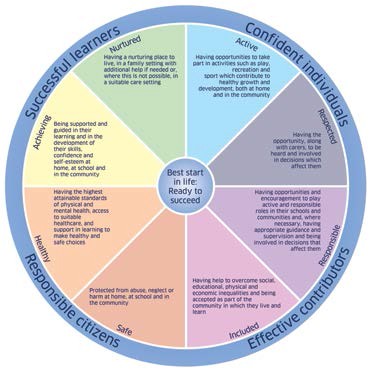 The National Practice Model is a dynamic and evolving process of assessment, analysis, action and review, and a way to identify outcomes and solutions for individual children or young people. It allows practitioners to meet the Getting it right for every child core values and principles inan appropriate, proportionate and timely way.It contains the key elements of a single planning process that should in turn lead to a single child’s plan - if one is needed.It is a way for all agencies and workers who support children, young people and their families to begin to develop a common language within a single framework, enabling more effective inter- and intra-agency working.Using the National Practice Model in this consistent way allows practitioners in any agency or organisation to construct a plan and take appropriate action. It also allows for regular and consistent reviewing of the plan.For more information visit  www.scotland.gov.uk/gettingitright/Legal FrameworkGIRFEC is a key policy driver to improve outcomes for all children and young people. It is a national approach that overarches all other policies for children and young people and families. It provides the strategic policy framework supporting other key policies and initiatives.United Nations Convention on the Rights of the Child (UNCRC)GIRFEC has its roots in the United Nations Convention on the Rights of the Child (UNCRC). The focus is to provide stronger focus on early intervention and support, be more effectively integrated, more efficient and better focused on the child. The Act puts key elements of GIRFEC into Statute.(Getting it Right for Children and families, The Scottish Government)For further information visit  www.unicef.org/crc/Children (Scotland) Act 1995The principles contained within the Children (Scotland) Act 1995 underpin the Getting it Right for Every Child policy.These are:every child has the right to be treated as an individual;every child has the right to have her/his views heard, recorded and where safe to do so acted upon;parents should normally be responsible for the upbringing of their children;every child should be protected from all forms of abuse, neglect or harm;the child’s welfare must be the paramount consideration when decisions are being made about the child;the child should, where it is consistent with their welfare, be cared for by their family; andauthorities should only seek an order in respect of a child where it is in the child’s best interest.For further information visit  http://www.legislation.gov.uk/ukpga/1995/36/contentsThe Education (Additional Support for Learning) (Scotland) Act 2009establishing the concept of additional support needsplacing new duties on local authorities and other agenciessetting out rights for parentsestablishing mechanisms for resolving differences for families and authorities, mediation, dispute resolutionestablishing the Additional Support Needs Tribunals Scotland.Children and Young People Act 2014The Act and accompanying documents have been published on the Scottish Parliament website.  Read more about the Children and Young People (Scotland) ActThe Act will further the Scottish Government’s ambition for Scotland to be the best place to grow up in by putting children and young people at the heart of planning and services and ensuring their rights are respected across the public sector.For further information visithttp://www.legislation.gov.uk/asp/2014/8/enactedhttp://www.scottish.parliament.uk/parliamentarybusiness/Bills/62233.aspx(Getting it Right for Children and families, The Scottish Government)Link to HGIOSCORE PRINCIPLESEffective systems allowing relevant and timely sharing of information between parents, teachers, children and armed forces personnel are fundamental to the QUEEN VICTORIA SCHOOL S.A.F.E process.It is vital that close contact is maintained with military families to ensure that shared decisions are made, which have the welfare of the CYP at the heart of the process.The GIRFEC initiative links closely to the approach taken in HGIOS 4 and has at its centre the Key Question, How good can we be?Three main themes are exemplified in HGIOS 4, with the theme of Learning Provision How good is the quality of care and education we offer at the centre of GIRFEC.2.1  Safeguarding & Child ProtectionEnsuring that CYP are safe, well cared for and enabled to flourish.CYP are resilient and develop a sound understanding of how they can keep themselves safe.Personalised SupportThe focus is on the provision of high quality support, enabling all CYP to achieve success.  A Child’s Plan will be used to manage the wellbeing needs of any child or young person who requires a targeted intervention – which is support not generally provided to all children through universal services.Family LearningEmphasising the positive impact of working with families to improve learning and achievement.TransitionsThis indicator focuses on the need for CYP to be well supported as they move into school, through school and beyond school.Within the theme Successes and Achievements  How good are we at ensuring the best possible outcomes for all our learners, the QI Ensuring wellbeing, equality and inclusion is fundamental to GIRFEC.Ensuring wellbeing, equality and inclusion is fundamental to GIRFECThis indicator focuses on the impact of the school’s approach to wellbeing, which underpins CYP’s ability to achieve success.What is a Wellbeing Concern?A child or young person has a wellbeing need if their wellbeing is, or is at risk of, being adversely affected by any matter. A wellbeing concern may be identified by the child, or young person, or by anyone who knows or supports the child or young person, and can be identified for many reasons, such as (but not limited to) the following:a child or young person may be worried, anxious or upset about an event/set of circumstances, including socio-economic circumstances;a parent/carer or family member may have noticed a change in the child or young person’s behaviour, demeanour or developmental progress;a parent/carer may have concerns about the impact on their child of an event or set of circumstances;a practitioner may have concerns for a child or young person’s health, or may have noticed a change in their behaviour, demeanour, developmental progress or level of achievement;a child or young person may be offending, or putting themselves at risk of harm.A wellbeing concern will arise from observation or assessment which indicates that one or more aspects of wellbeing is, or is at risk of being, adversely affected or subject to an effect by factors related to the child, or young person. Professional judgement based on experience and training and information about the child, or young person, and their circumstances, will be key to identifying wellbeing concerns. In some cases a single observation or incident may be judged to represent a risk to wellbeing and be considered a concern. In other cases the context of the observation or assessment, and wider knowledge of the child’s general wellbeing and circumstances may either heighten or reduce the concern. The nature of the concern will be specific to the individual child, their age, stage of development and circumstances, so what represents a wellbeing concern for one child, may not be judged a concern for another child.What does it mean to QVS?The majority of pupils at QVS will not need a Child’s Plan as their wellbeing needs will be met by their parents or carers and through routine activity and planning within health and education services.There are two main considerations in deciding if a child requires a Child’s Plan. The first is based on an assessment of their wellbeing. The child must be assessed as have a wellbeing need in terms of the definition of wellbeing with the Child and Young People (Scotland) Act 2014. This means that a judgement has been made that the child’s wellbeing is currently being adversely affected by any matter, or at risk of being adversely affected. The adverse effect may be one or more aspects of wellbeing and can arise from any factors relevant to the child. The second consideration relates to the support judged necessary to meet the identified need.Our ‘S.A.F.E’ process has been developed to provide a simple, effective process, creating a structured early intervention strategy for young people at the school. The school’s aim is to deliver an assessment framework based on the two considerations mentioned above, the needs of the children, the support required and to build a Team Around the Child (TAC).Stages of InterventionThe aim is for early intervention to provide timely and suitable intervention to meet the wellbeing needs of the individual by implementing the National Practice Model which is ‘a dynamic andevolving process of assessment, analysis, action and review, and a way to identify outcomes and solutions for individual children or young people.’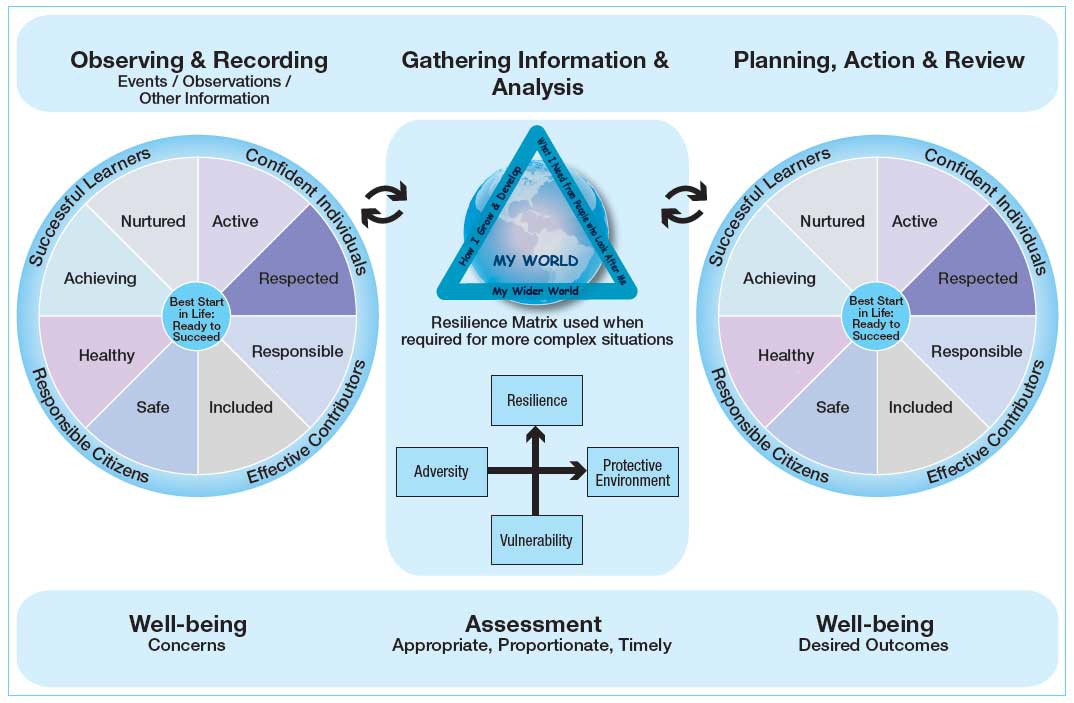 There are FOUR stages of intervention within the S.A.F.E process:Support Stage Additional Stage Formal Stage Extended StageSUPPORT Stage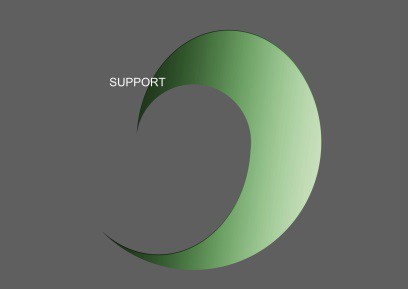 Ongoing House and/ or Department concerns raised.Only if CYP concerns are ongoing in the House/ Department should they be raised to Support Stage. Interventions at Support Stage are low level and House/Departmental based.All information on CYP should be forwarded to HoM. This will include academic, emotional, behavioural, social and pastoral matters. Teaching staff to liaise with PS Department for advice on low level strategies. Initial concerns recognised and low level intervention to be set and implemented in consultation with the CYP. This support is not formal and is House or class based. Parents may be informed if required.Progress of CYP should be monitored. If CYP responds positively, strategies may continue or bewithdrawn.If concerns persist or worsen then…initiate Additional StageStandardised Support Programme in House/Department.Additional Stage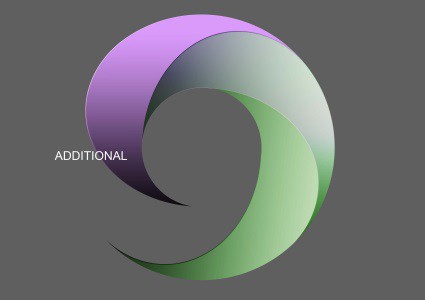 Required Intervention.Further Ongoing concerns recognised and further intervention required to meet the wellbeing needs of the child.All concerns, including academic, should be raised directly with the HoM.  HoM to notify PS Department.HoM to initiate gathering of information and analyse the wellbeing needs, from ALL aspects of CYP’s school life, this will include information from WCBS (This may also include PS assessment, EP referral, observations in class and boarding house and medical input).HoM to initiate and support  the National Practice Model to establish more information about the CYP - by CYP, parents (if possible) and HoM & other staff as required.Weekly agenda created at each GIRFEC meeting and sent out by PS Department. All attendees to have information 48 hours prior to review meeting.Aim of meeting- to discuss concerns raised, actions already taken and to create an Additional Planbased on up to date relevant information. Information must be related to wellbeing indicators.Review date set.HoM continues to monitor and update Chronology.Outcome: Satisfactory - continue with intervention, option to drop down stage of intervention or if concerns persist or worsen then… Initiate Formal Stage.Protocol for Additional stage.Time window: 7-10 days to complete.PS to inform HoM of education concerns.HoM to initiate information gathering from staff using IGF, from ALL aspects of CYP’s school life, this will include information from WCBS (may include PS assessment, EP referral).HoM to complete National Practice Model with input from CYP and relevant staff.HoM responsible for all information collated and provided to staff involved in preparation for the review meeting.Pupil Support to create Additional Stage Plan and email all attendees and any other relevant staff.Action points agreed and minuted by DHT PS.HoM to discuss Plan with CYP who will sign and comment on the Plan and CYP form, as appropriate.Plan returned by HoM to DHT(PS) to send to parent.DHT to chair meetingSuggested standing agenda items for Additional Stage meeting:Previous Action PointsReview nominated pupils and any pupils whose plans are due for reviewStatement about cause for concern.Action already taken.Discussion points /update.Action points for Additional Plan.Staff responsibilities.Required Intervention.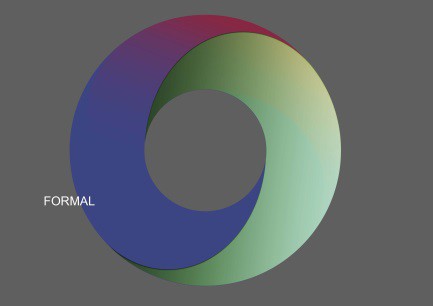 Formal StageOption one: Movement from Additional to Formal Stage – No referral form required. Option two: No previous intervention used, Cause for Concern form required.HoM to complete Referral form, if required and send to DHT(PS).Review meeting to evaluate information collated  (The National Practice Model, observations, referral form, Chronology)Formal Plan created (this may include IEP, Educational Psychologist support, as required).Review date set.PS Dept MUST be present at review meetings.HoM continues to monitor and update Chronology.Outcome: Satisfactory - continue with intervention, option to drop down stage of intervention or if concerns persist or worsen then… initiate Extended Stage.Protocol for Formal StageIf required, HoM to complete Cause for Concern form and send to DHT(PS) and all relevant staff.HoM to initiate agenda for meetingHoM responsible for providing up to date, relevant information and to present information at the meeting.DHT (PS) to chair meeting, Pupil Support to create Formal Plan. Action points agreed and minuted by DHT(PS).HoM to discuss Plan with CYP.Suggested standing agenda items for Formal Stage meeting:Previous Action PointsReview nominated pupils and any pupils whose plans are due for reviewStatement about cause for concern.Action already taken.Discussion points /update.Action points for Formal Plan.Staff responsibilities.Extended Stage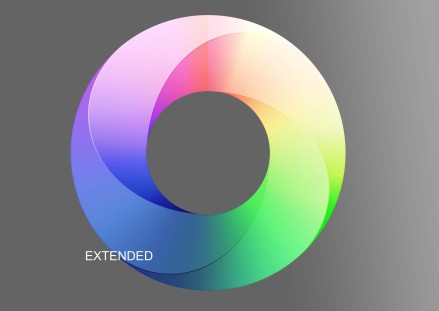 Review meeting to evaluate information (The National Practice Model, observations, referral form, Chronology).Multi-Agency intervention will be required for long term intervention.CYP and parents involved and will be invited to attend review meeting, if required.Review date set.Protocol for Extended StageHoM responsible for providing up to date, relevant information and to present information at the meeting.DHT(PS) to chair meeting, PS to review Plan. External support requirement. Action points agreed and minuted by DHT(PS).Suggested standing agenda items for Extended Stage meeting:Previous Action PointsReview nominated pupils and any pupils whose plans are due for reviewStatement about cause for concern.Action already taken.Discussion points /update.Action points for Extended Plan.Staff responsibilities.Child ProtectionThe Safeguarding and Child Protection Policy helps to provide an immediate intervention strategy, within GIRFEC, to help safeguard and protect children and young people.  When ChildProtection action is deemed necessary, due to the nature of the concern identified, the matter must be reported immediately to the designated Child Protection Coordinator, DHT(P&G). The concern will be progressed and guidelines adhered to as stated in the Safeguarding and Child Protection Policy and will bypass other stages of intervention, if required.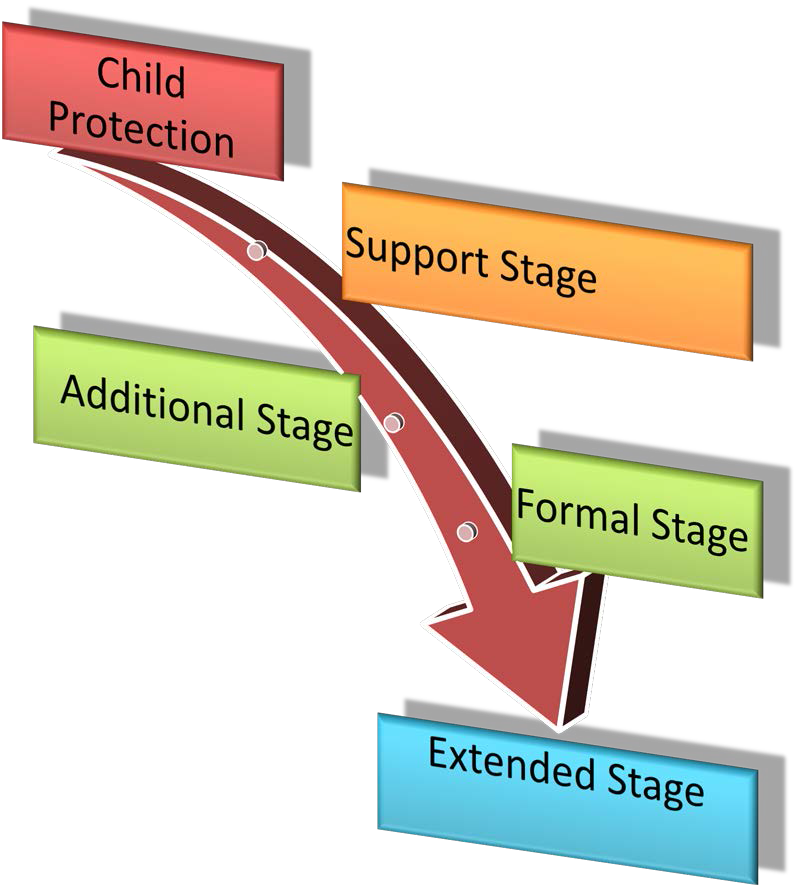 Named Person – HoMThe role of the Named PersonThe Getting it right approach includes a Named Person for every child, from birth (or sometimes before) until they reach 18, or beyond if still in school.In most cases, the Named Person will not have to do anything more than they normally do in the course of their day-to-day work. The major difference will be that they use the National Practice Model as a starting point for recording both routine information about a child or young person and for when they have particular concerns.Most children and young people get all the help and support they need from their families, from teachers and health practitioners, and from their wider communities. But some may need extra help and that's where the Named Person comes in.Depending on the age of the child or young person, a health visitor or teacher usually takes the role of Named Person. This means that the child and their family have a point of contact who can work with them to sort out any further help, advice or support if they need it.Once a concern has been brought to their attention, the Named Person – who will be the first point of contact for the child and their family – needs to take action, help, or arrange for the right help in order to promote the child’s development and wellbeing.Referring to the eight Wellbeing Indicators, they will need to ask these five questions:What is getting in the way of this child or young person’s wellbeing?Do I have all the information I need to help this child or young person?What can I do now to help this child or young person?What can my agency do to help this child or young person?What additional help – if any – may be needed from others?The Named Person also needs to help children and families feel confident they can raise concerns and talk about their worries to people who will listen and respect their point of view and work with them to sort things out. Above all, they will ensure that the child or young person’s views are listened to and that the family (where appropriate) is kept informed.Lead Professional - DHT(PS) or DHT(P&G). The role of the Lead ProfessionalWhen two or more agencies need to work together to help a child or young person and family, there will be a Lead Professional to co-ordinate that help.The Lead Professional:makes sure that the child or young person and family understand what is happening at each point so that they can be involved in the decisions that affect themacts as the main point of contact for children, young people, practitioners and family members, bringing help to them and minimising the need for them to tell their story several timespromotes teamwork between agencies and with the child or young person and familyensures the child’s plan is implemented and reviewedis familiar with the working practices of other agenciessupports other staff who have specific roles or who are carrying out direct work or specialist assessmentsensures the child or young person is supported through key transition points, particularly any transfer to a new Lead Professionalensures the child’s plan is accurate and up-to-date.Wellbeing Cause For Concern Forms- in 2 parts:Part 1  - completed by member of staff with concern Part 2  - completed by HoMChronology: (initiated by the HoM) will be held on all CYP. Provides an accurate account of all significant events that have occurred in the life of the CYP. (Note: Confidential information will not be held on the Chronology – A note referring to the matter may be made).Additional Stage Plan: Low level, short term intervention strategies to support the needs of the CYP.Formal Stage Plan: Detailed account of intervention strategies required and key people involved to support the CYP.Extended Stage Plan: Multi agency approach, providing a detailed account of intervention strategies required and key people involved to support the CYP.Information Gathering Form (IGF): Electronic document used to gather information about a CYP from all aspects of school life.Individual Monitoring Profile (IMP): Document to evidence all relevant discussions with CYP as agreed in the CYP’s Plan.GIRFEC Register: held and up dated by the CYP Support Department in consultation with other staff. The register will include all stages of intervention.Well Being Survey: The Wellbeing Survey is used to promote discussion between CYP and staff. It focuses on the eight Wellbeing Indicators and can be used to help collate, summarise and share information. The Wellbeing Indicators are also used when a plan is being constructed or reviewed, to summarise the child or young person’s needs.SHANARRI AssessmentUsing “Getting It Right” indicators of Wellbeing to guide discussion about key areas of a CYP’s life.Safe Healthy Active Nurtured Achieving Respected Responsible IncludedDesigned to…Be simple to use and understandBe an interactive and engaging process to measure outcomesFocus on both potential and problemsSupport and assist growth and changeProvoke discussion about issues and create a graphic scale which shows the person’s progress and journey of changeBe used to inform discussion during review meetingsThe ‘My World Triangle’ To help staff understand a CYP’s whole world. It can be used to explore their experiences, recognising there are connections between the different parts of their world. In assessment it can be used to explore needs and risks.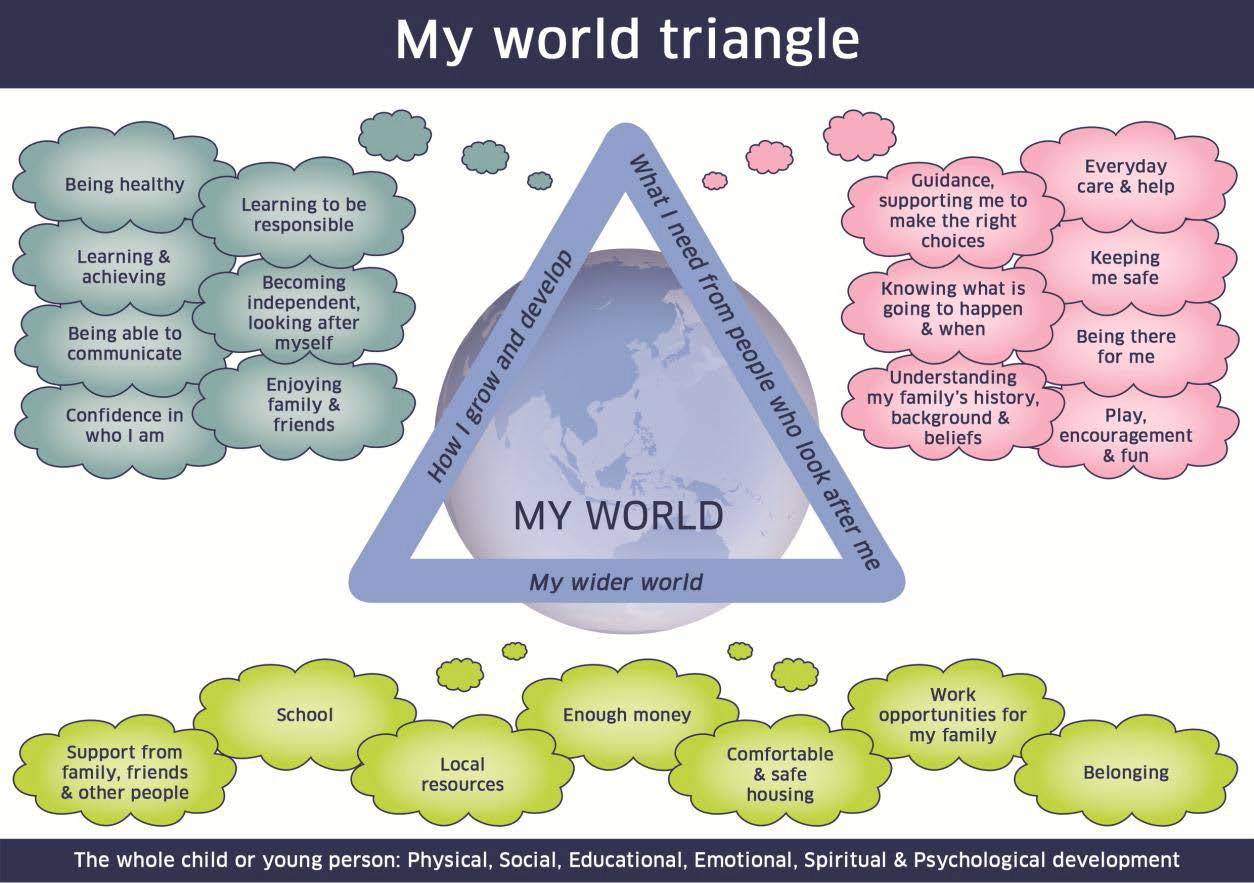 Using the My World Triangle allows staff to consider systematically:how the child or young person is growing and developingwhat the child or young person needs from the people who look after him or herthe impact of the child or young person’s wider world of family, friends and communityHow I grow and Develop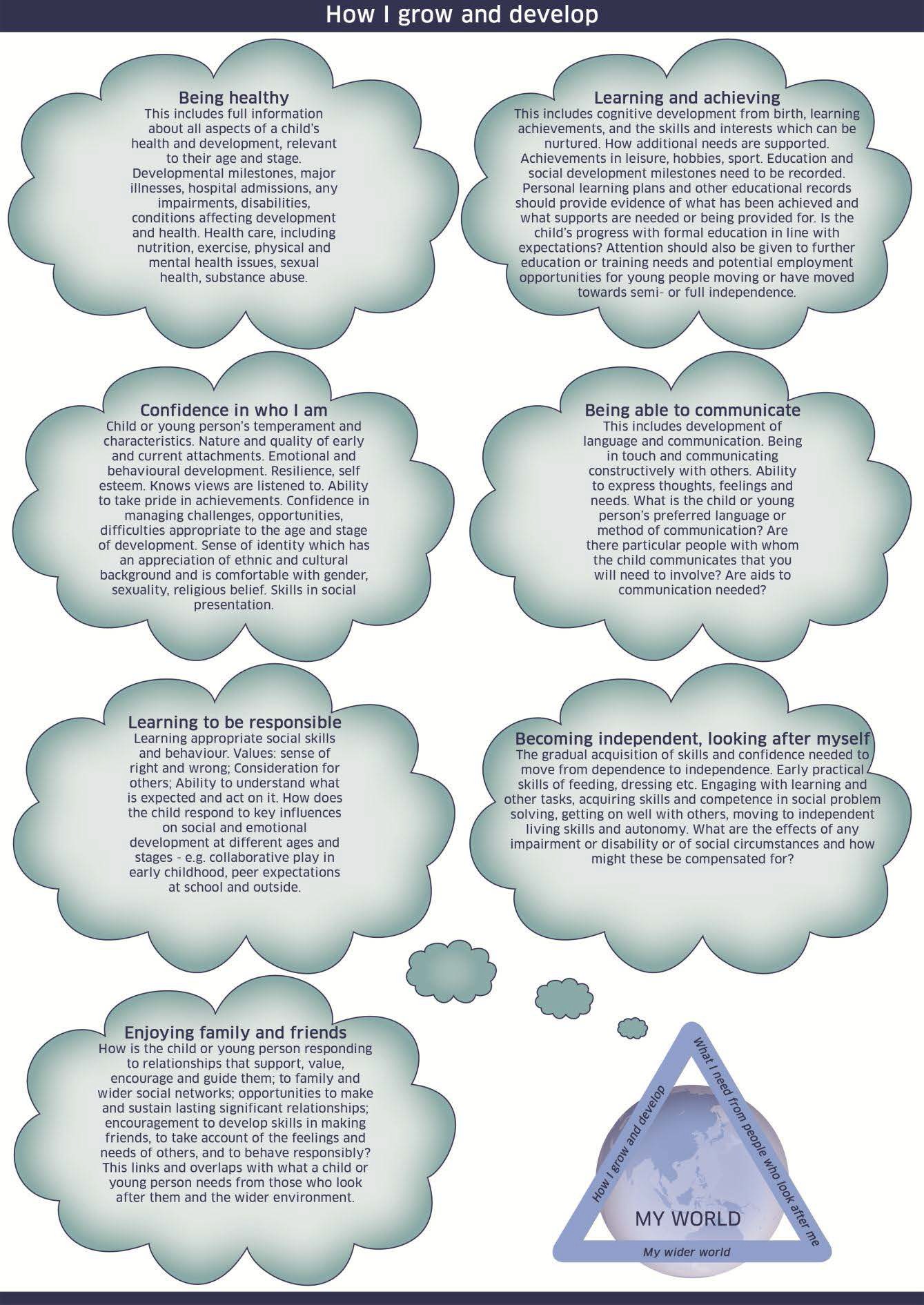 What I need from People who look after me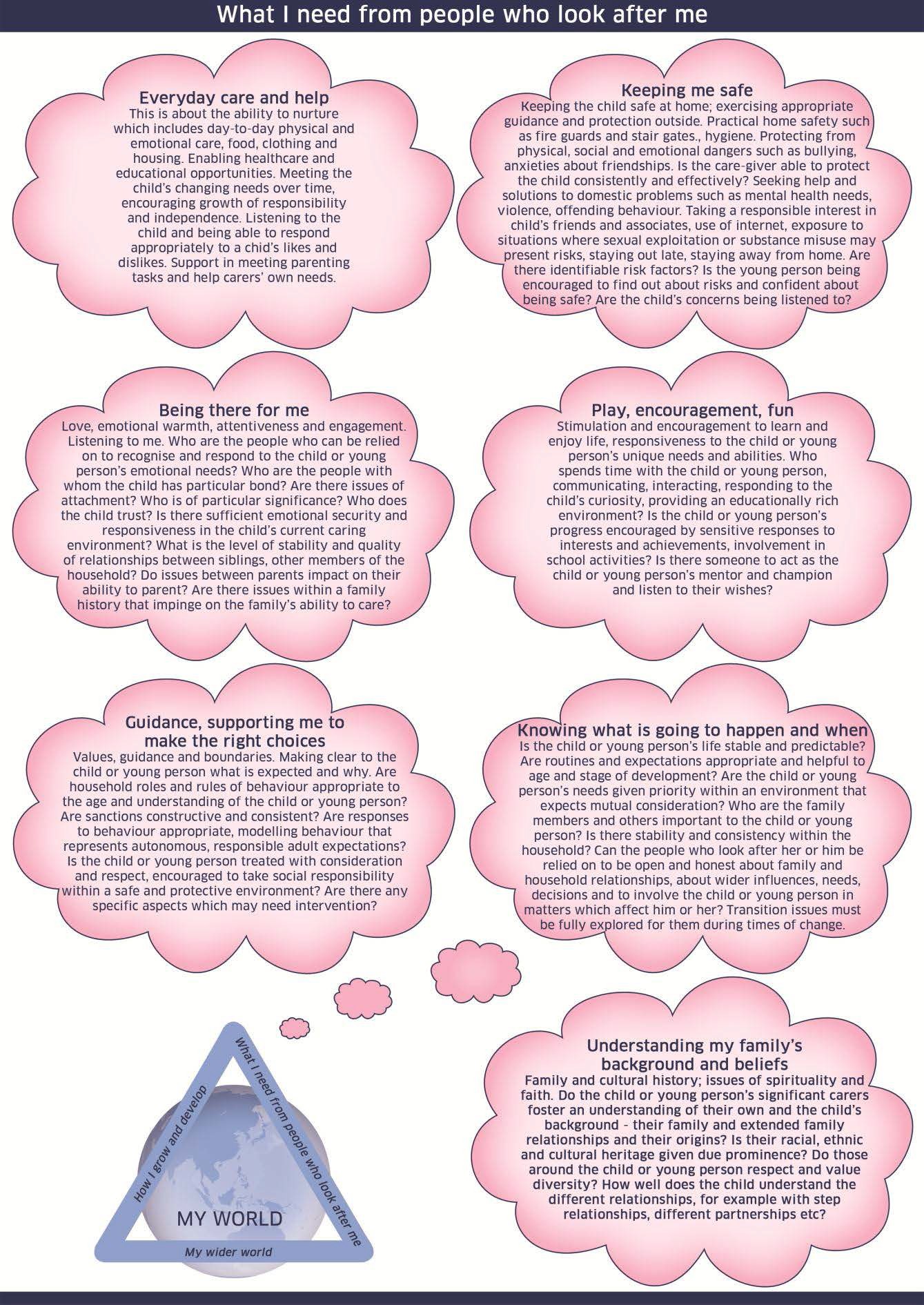 My wider world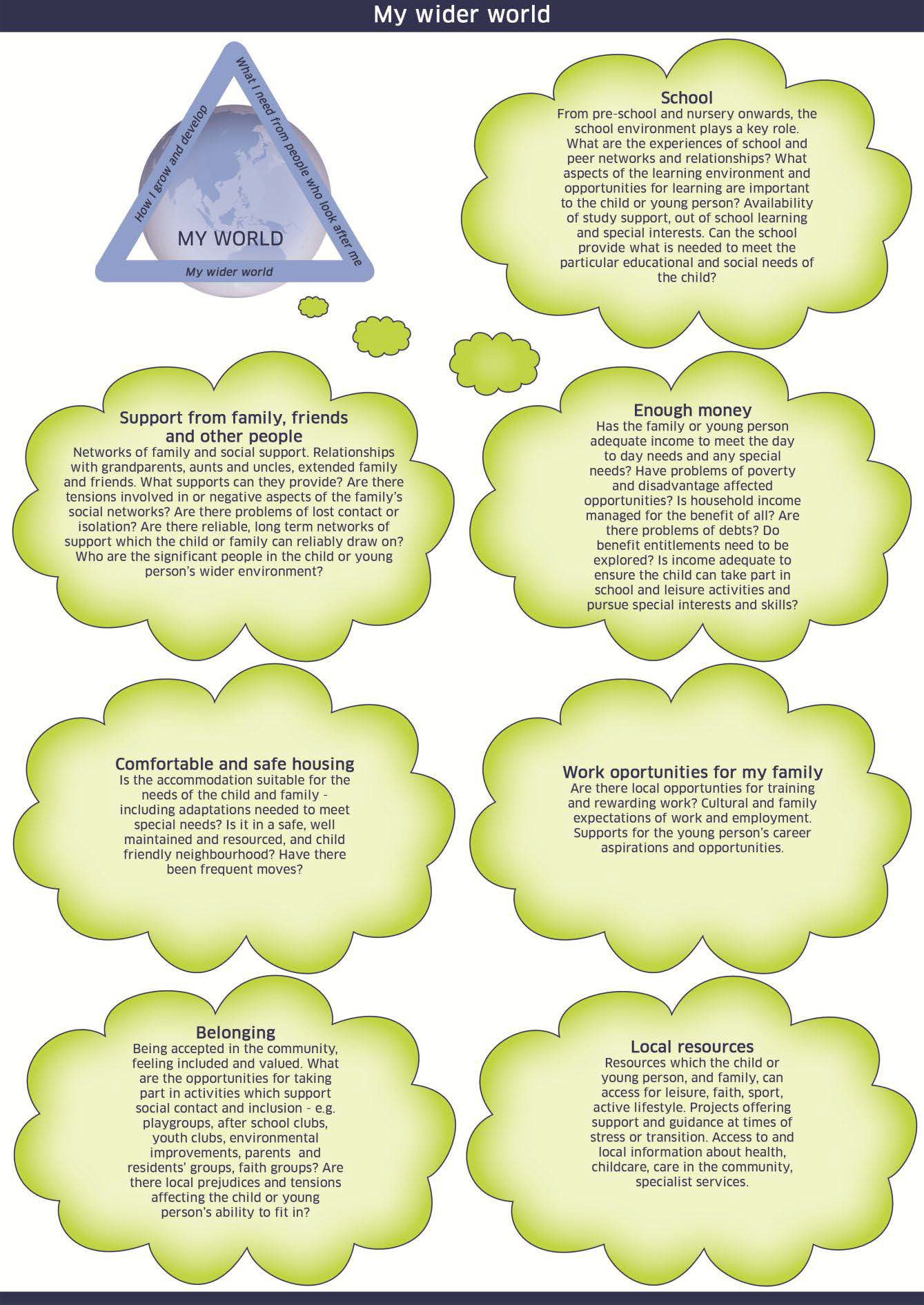 Resilience MatrixUsing the Resilience Matrix to analyse information from the My World Triangle and other sources Resilience has often been a difficult concept for practitioners to incorporate into their assessments. As such, its use within the National Practice Model has been the most difficult to incorporate.These three building blocks of resilience offer a simple explanation of what we mean by the term:Secure base“I have…People around me I trust and who love me no matter whatPeople who set limits for me so I know when to stop before there is danger or troublePeople who show me how to do things right by the way they do thingsPeople who want me to learn to do things on my ownPeople who help me when I am sick, in danger, or need to learn.”Self Esteem…“ I am…A person other people can like and loveA person who is happy to do nice things for others and able to show my concernA person who is respectful of myself and of othersA person who is willing to be responsible for what I doA person who is sure that in the end things will be alright.”Self efficacy…“I can…Talk to other people about the things that frighten or bother meFind ways to solve the problems I might faceControl myself when I feel like doing something that’s not right, or that’s dangerousFigure out when it is a good time to talk to someone, or to take action.Find someone to help me when I need it.”(Groteberg 1997)Resilience matrix: This is the model of the Resilience Matrix that appears on the GIRFEC website: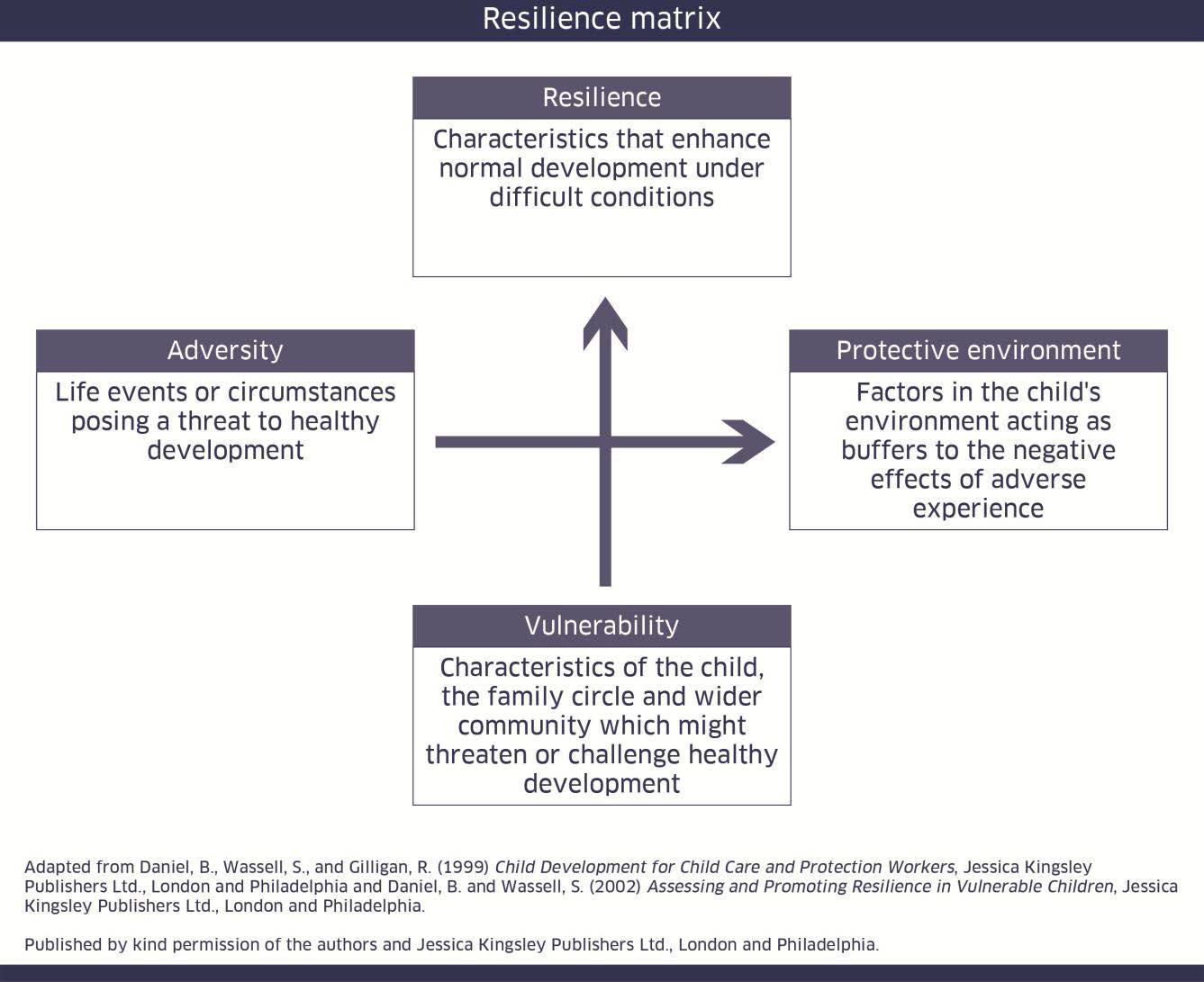 Resilience / vulnerability matrixThe slightly expanded version (below) gives some indicators of what, for example, a protective environment might look like and how to assess a child or young person’s resilience (do they, for instance, have good self-esteem? Do they show good attachment to parents or carers?)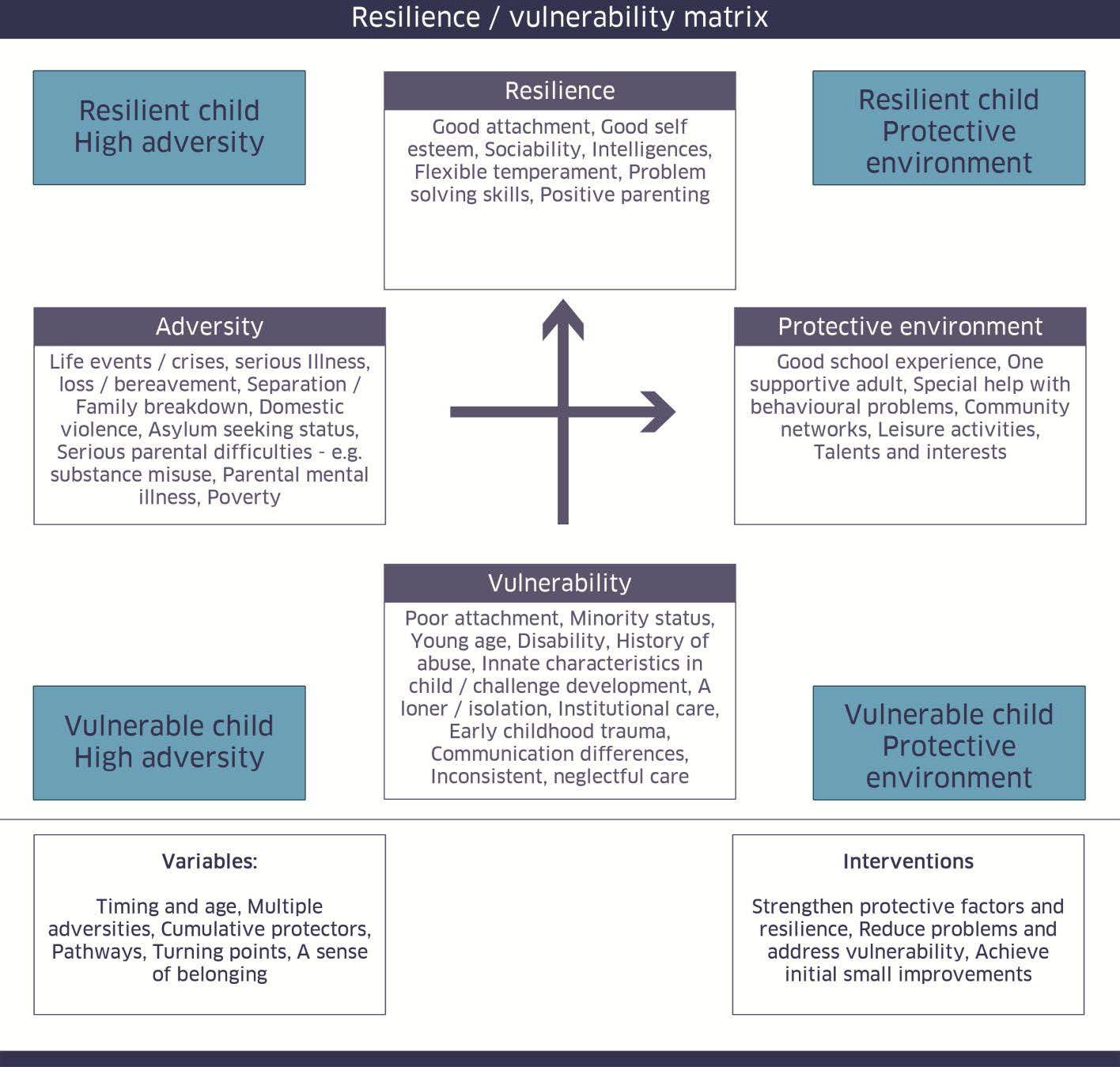 AppendicesAppendix A	Chronology Appendix B	My World Triangle Appendix C	Wellbeing WheelAppendix D	Child/Young Person’s Plan Appendix E	Individual Monitoring Profile (IMP) Appendix F	Wellbeing Cause for Concern Part 1 Appendix G	Wellbeing Cause for Concern Part 2 Appendix H	Child Protection formAppendix I	Permisison form to see Educational PsychologistAppendix J	ChecklistAppendix K	CYP Response form Appendix L	Additional information Appendix M	Flow ChartAppendix A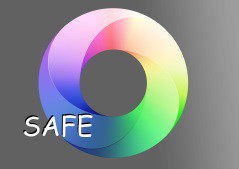 GIRFEC/SAFE Process	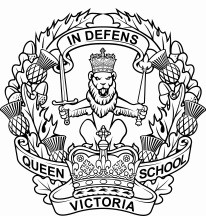 Appendix B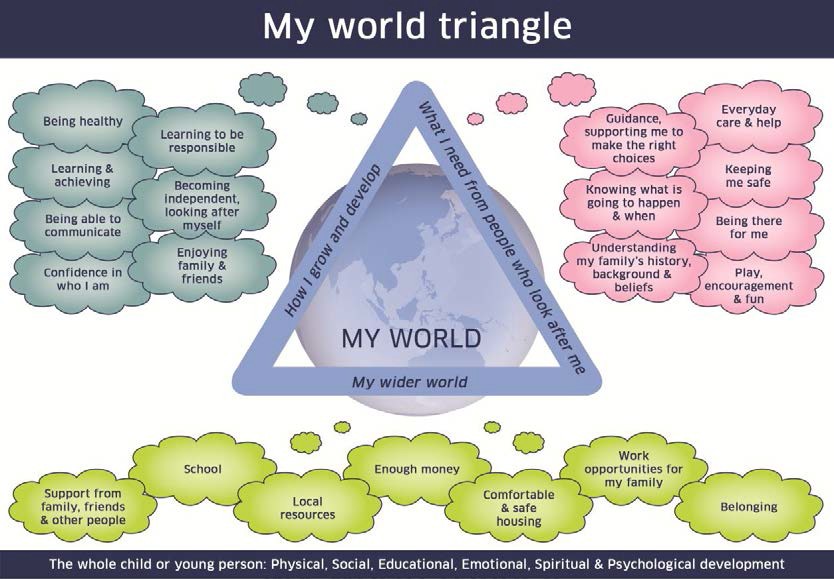 Achieving means thatYou are learning new skills in schoolYou are confident that you can do wellYou do the best you canYou have hobbies and interests that help you learn new skillsThe adults in your life encourage you to do your bestIf you are struggling with your prep someone can help you with itYou get the help you need to do well in schoolFeeling Respected means thatYou feel that people listen to you before they make decisions which affect youYou are involved in making decisions about your lifeIf you need it, you have help to tell people about your views and decisionsFeeling Nurtured means thatYou feel cared for and supported by the people who look after you.Where you live is clean and warmYou have people who listen when you want to tell them about the things you need, like or dislikeYou are learning to look after yourself and make decisions that affect your lifeBeing Healthy means thatYou have healthy food to eat most of the timeYou exercise a lotYou get the chance to spent time outsideThe people who look after you make sure you get help when you feel illYou enjoy lifeYou feel able to deal with difficult things that might happen in your lifeBeing Responsible	means thatYou listen to other people and try to understand their point of viewYou know the difference between right & wrongYou can manage your behaviorYou are caring and helpfulAdults trust you to follow their instructionsYou are able to follow rules at school and homeyou know what is expected of you and whyAdults in your life behave in a way that sets a good exampleBeing Active means thatYou do things for fun in your spare time.You have the chance to take part in leisure and sport activitiesThe adults in your life help you find ways to do things that interest you in your spare time.Being Included means thatYou feel that you belong when you are with your friends, family and in schoolYou are able to take part in activities which let you be with people that you need in your lifeYou get to meet lots of different people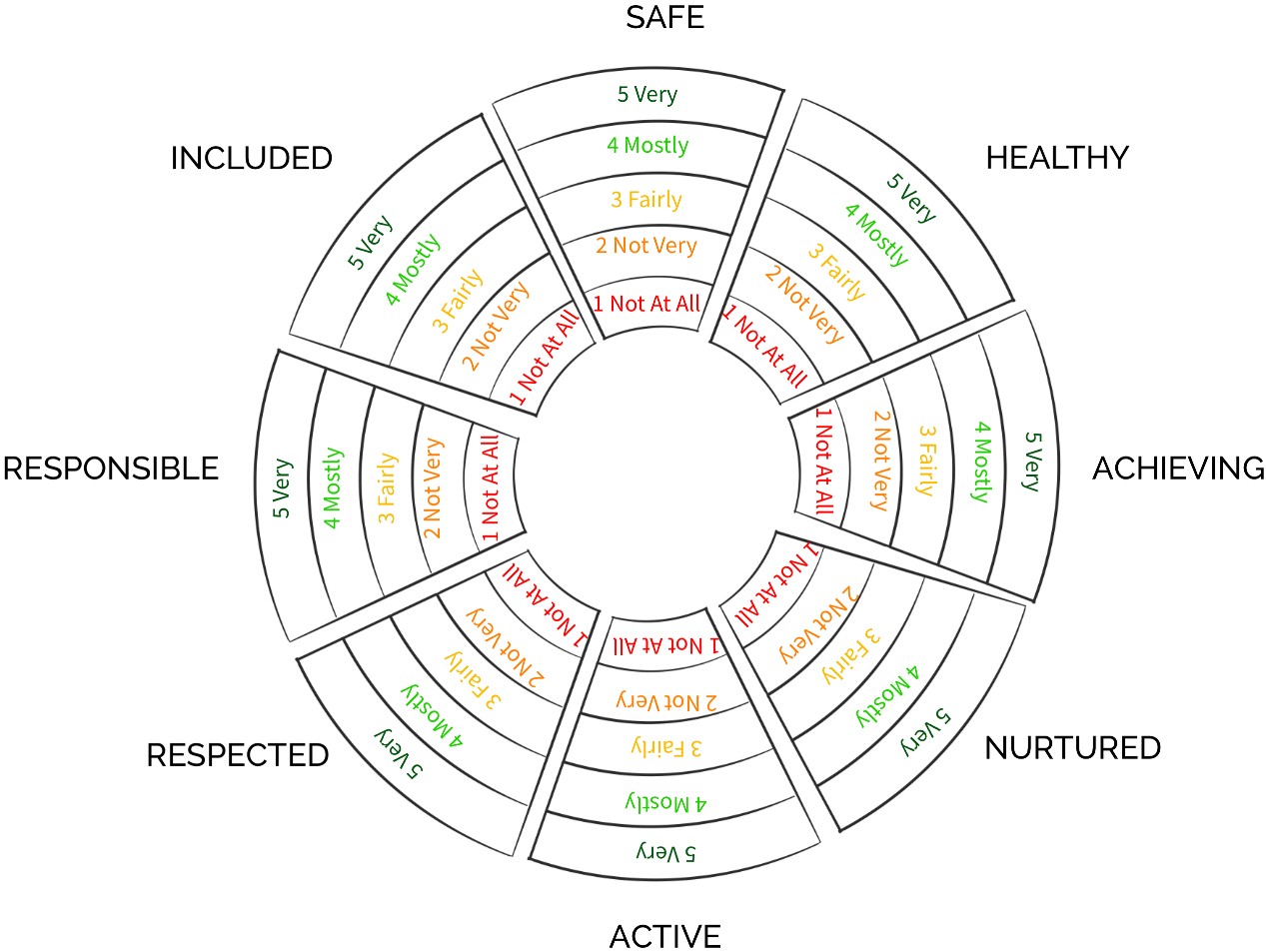 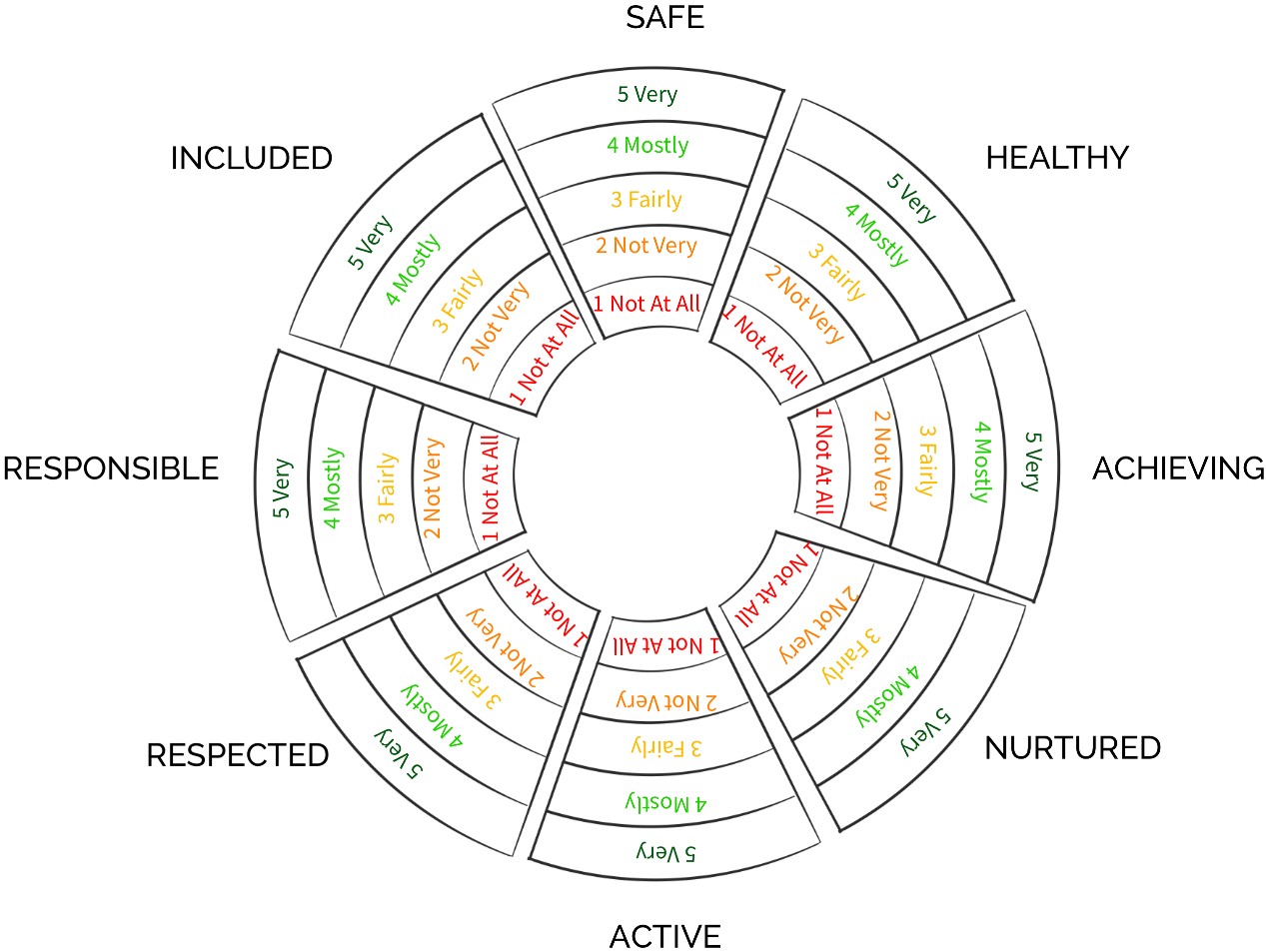 You feel that other people want you aroundV4.3 2016Appendix DQueen Victoria School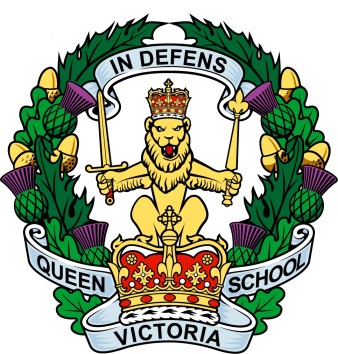 Getting It RightFor Every Child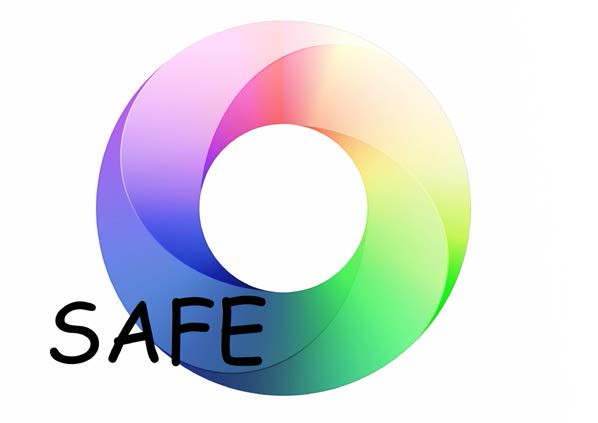 April 2016GIRFEC/SAFE Child/Young Person’s PlanSection 2- Review Meeting Actions/OutcomesChild/ Young Person: Attending meeting: Date of review: Previous concerns:Continuing concerns/ current information:Actions/Outcomes/ next steps planned:Remain on Stage Move up Stage  Move down Stage Remove from process Directly into StageS=Support	A=Additional	F=Formal	E=ExtendedChild/ Young Person: Date of this plan:Named Person:	Lead Professional:Date of next review:	Closure date  (if or when applicable):Lead professional signature:	Date:Resources/teaching strategies:Evaluation Review Staff Member:Evaluation/ Review Pupil Voice:Appendix E42 | P a g e Appendix FGIRFEC/SAFE  Process	Wellbeing Cause for Concern Form – Part 1To be completed by the person who has the concern.Please ensure this completed document is passed onto the HoM.The purpose of this form is to pass on wellbeing information about a child/young person through the routine support systems in our school.This form should be completed electronically or on paperChild/ Young Person’s DetailsPerson recording the concern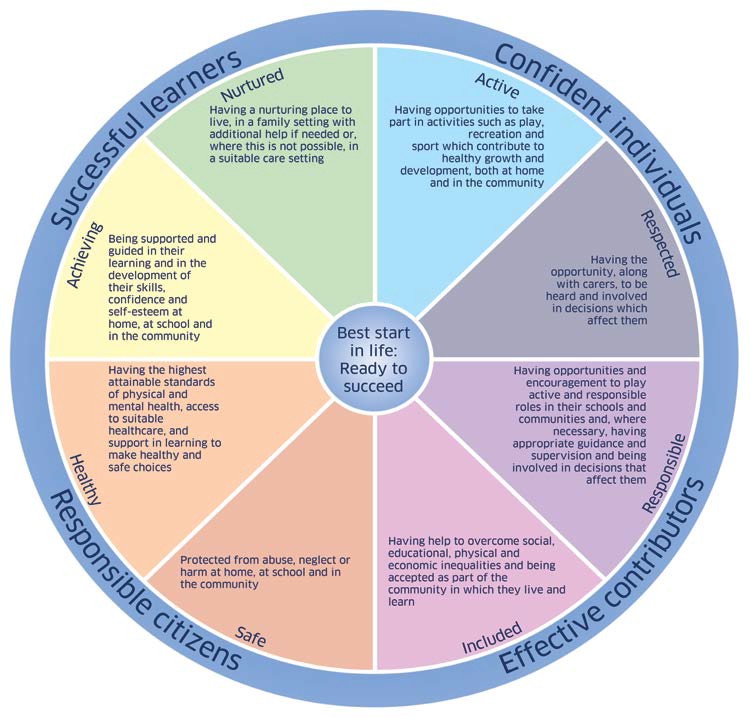 Nature of Concern:Use the headings you have ticked on the Wellbeing Wheel to record the details below:Previous Action Taken:Signature:	Date:Appendix G                          GIRFEC/SAFE Process	 Wellbeing Cause for Concern Form - Part 2To be completed by the Named Person (HoM)Please note: This document must be completed by the HoM. Parts 1 and 2 must be distributed to relevant staff prior to the GIRFEC meeting.Have there been previous wellbeing concerns? Yes/No ( please circle)Has this concern been shared with the child/young person? Yes/No ( please circle)Has this concern been shared with the child/young person’s parents/carers? Yes/No ( please circle)Has the concern been shared with anyone else? Yes/No ( please circle)What action is being taken in relation to this concern?Continue to monitorBring the Child’s/Young Person’s Needs to a GIRFEC planning meeting Initiate Child Protection proceduresFeedback to the referrer.Name:Role/designation:Date:Name of Named Person ( HoM)  …………………………………………Signed…………………………………….. Date………………………….Appendix HCHILD PROTECTION at Queen Victoria School: 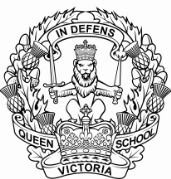 Cause for concern formTo be completed by the person who has the concern.If you have any doubts as to whether this CYP is a welfare or Child Protection concern, you should take advice from your Child Protection Co–ordinator.This form should be either handwritten or completed electronically, provided it is signed and dated in writing on the day.Please tick any relevant boxes from the Well Being Survey regarding your concerns.Does the concern involve any of the following risk factors?Please ensure you have signed and passed this information to the Child Protection Co-ordinator as soon as possible and on the same working day.CHILD PROTECTION at Queen Victoria School: Cause for concern formTo be completed by the Child Protection Co-ordinator.Q.1. Have there been previous wellbeing concerns?Q.2 Did the current concern involve any of the risk factors?Q3. Is the CYP currently on the Child Protection register?(If yes, the concern should be referred on the day to the allocated social worker or their senior).If you have any doubt as to whether you have a wellbeing or Child Protection concern, you should take advice from the social services.Appendix IQUEEN VICTORIA SCHOOL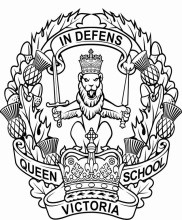 PARENT/CARER FORM, RETURN or EMAIL to HoMName Pupil:		……………………………………………………………………………. Date of Birth:  …………………House:		……………………………………………………………………………. Year:  ………………………………Date completed:	………………………………………………………………………………….Following discussion with  …………………………………………………. from Queen Victoria School, I agree to my son / daughter seeing ……………………………………………………………………I understand that I shall be consulted and included through the planning / review process, known as GIRFEC (Getting it Right for every Child).Name in Caps:		…………………………………………………………………………………………Signed:		…………………………………………………………………………………………Parent / carer’s preferred method for contact, should this be required:      Phone:	………………………………………………………………………………..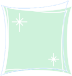         Email:	………………………………………………………………………………..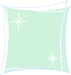 Appendix J	GIRFECStage checklistAppendix K	GIRFECCYP Response to PlanHoM to consult with pupil about the plan to assess effectiveness of Plan, prior to review meeting:52 | P a g e Appendix LAdditional InformationAll paperwork templates and information are on the shared drive – GIRFEC Pupil File Master Copy.Five GIRFEC Questions should be used as part of the PRACTICE MODEL to be integrated into the QV approach:What is getting in the way of this child or young person’s wellbeing?Do I have all the information I need to help this child or young person?What can I do now to help this child or young person?What can my agency do to help this child or young person?What additional help, if any, may be needed from others?A STAGE PLANS will be reviewed termly but there will be an update on progress at appropriate intervals.F and E STAGE PLANS will be formally reviewed, termly.Notification of Closure of Plan will be indicated on PLAN.  Informal contact to parent regarding movement up or down the Register will be carried out by HoM.The information stored by HoMs on each child in an individual folder is as follows:Contact information ChronologyCause for concern forms PlanIGF IMPQA takes place termly at HoMs Dev and Pupil Support will attend for GIRFEC consistency.Agenda will be agreed at the end of each GIRFEC Meeting and will include AOB. Pupil Support will send out Agenda.| P a g e Appendix MQueen Victoria School GIRFEC/SAFE Process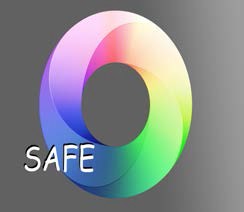 Progress now satisfactory remove from register.Ongoing House/Department concern(s) identified by teacher, parent or child or HoM or through Educational Psychologist (EP) drop in.Behaviour Management: in class, teacher uses classroom Discipline Record for initial concerns actioned. If continuing then PT becomes involved. Dept. Discipline record used. In the House, staff log incidents.HoM notified.Support StageGIRFEC Forum:  Young Person highlighted and placed on Support Stage.Support Stage Register reviewed.On-going concerns.  HoM to initiate gathering of information and SHANARRI. PS Department may carry out assessments.  Parent informed by HoM.Additional Stage.Behaviour Management: at this stage the HoM may decide to put the YP on a House Support card or Tutor card. This card includes Tutor/House monitoring. Card is issued by tutor (3 weeks with extension option); YP presents the card to duty tutor at agreed time; YP presents to HoM at end of week.Produce Additional Stage plan during next review meeting. Move to Additional Stage and amend register as pending until Plan is produced. HoM to gather information for next meeting. Additional Stage review date set.Additional Stage Review meeting held.Formal Stage.Further  concerns. Move to Formal stage and amend register. PS Department and DHT (PS)possible gathering of information.  Formal Stage plan produced.Behaviour Management: this Plan may have a tutor card or an SLT card (orange).HoM to gather information for next meeting. Formal Stage review date set.Formal Stage Review meeting held.Extended Stage.Further  concerns. Move to Extended Stage and amend register.  PS Department and DHT (PS) possible gathering of information . Extended Stage plan produced during meeting. HoM to gather information for next meeting. Extended Stage review date set.Extended Stage Review meeting held.AcknowledgementsThe school would like to take the opportunity to acknowledge and thank the contribution and support of the GIRFEC Forum in designing the S.A.F.E intervention process.Graeme Beattie (PT Pupil Support) Sally Johns (Pupil Support)Jenni Barr (School Ed Psychologist) Margaret Skeith (Medical Centre) Paul Bush (HoM)Rebecca Appleyard (HoM) Niall Lear (HoM)Mike Eastham (HoM) Carole Phipps (DHT PS) Steve Adams (DHT P&G)The school would also like to thank David Gilhooly (PT Art) for his time and efforts spent designing the S.A.F.E logo and to Mary and Jackie (Barnardo’s) for volunteering their time to provide help with the initial GIRFEC training.| P a g e  	Chronology 	 	Chronology 	 	Chronology 	 	Chronology 	 	Chronology 	 	Chronology 	Name of Pupil:D.o.B:Year:HoM:Tutor:DateSignificant EventPositive/Negative/Unknown impactSource of InformationAction taken at the time or record no actionName & signature, Role/designationWhy does this child/young person need a plan?Why does this child/young person need a plan?Why does this child/young person need a plan?Why does this child/young person need a plan?Why does this child/young person need a plan?Why does this child/young person need a plan?Why does this child/young person need a plan?Why does this child/young person need a plan?Why does this child/young person need a plan?Why does this child/young person need a plan?SafeHealthyAchievingAchievingNurturedNurturedActiveActiveRespected & ResponsibleIncludedArea of Concern:Area of Concern:Area of Concern:Area of Concern:Area of Concern:Area of Concern:Area of Concern:Area of Concern:Area of Concern:Area of Concern: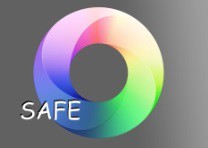 Level of SAFE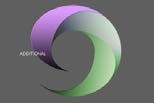 AdditionalAdditional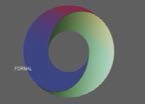 FormalFormal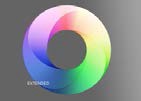 ExtendedExtendedAim/long term target/ Outcomes:Aim/long term target/ Outcomes:Aim/long term target/ Outcomes:Aim/long term target/ Outcomes:Aim/long term target/ Outcomes:Aim/long term target/ Outcomes:Aim/long term target/ Outcomes:Aim/long term target/ Outcomes:Aim/long term target/ Outcomes:Aim/long term target/ Outcomes:Actions/methodsBy whom/whenName:Session:Class:Curricular area:Staff responsible:Date commenced:How Delivered:Small Group:1 x1:CO OP TEACHING:Short term targets:Success Criteria:Staff:1.2 .3.Individual Monitoring Profile (IMP)Individual Monitoring Profile (IMP)Individual Monitoring Profile (IMP)Individual Monitoring Profile (IMP)Name of CYP:House:Start Date:Date	Action	Comments	Staff signatureDate	Action	Comments	Staff signatureDate	Action	Comments	Staff signatureDate	Action	Comments	Staff signatureName:DOB:Year Group:House:HoM:Name of CYP:Completed by (PRINT):Year Group:  New   /  Ongoing	(please circle)House:HoMTutor:Name of CYP:Year group/age:House:Please state nature of concern :Please state nature of concern :Please state nature of concern :Did the CYP disclose the matter to you? (If no, who did?)Did the CYP disclose the matter to you? (If no, who did?)Did the CYP disclose the matter to you? (If no, who did?)Has anyone else been informed of the concern raised? (If yes, please state)Has anyone else been informed of the concern raised? (If yes, please state)Has anyone else been informed of the concern raised? (If yes, please state)SafeHealthyAchievingNurturedActiveRespectedResponsibleIncludedConcernNoYesDomestic AbuseParental Alcohol MisuseParental Drug MisuseNon-Engaging FamilyChild affected by Parental Mental Health ProblemsChild Placing themselves at RiskSexual AbuseChild ExploitationPhysical AbuseEmotional AbusePhysical NeglectOther (please specify)UnsureName of Staff :Signed:Date:Time:Decision:Please tickAction:Please tickWhen?Initiate Child Protection proceduresSA to interview CYP(s) with witness present:Inform HEAD /SDHT /DHT (PS)Referral to Social WorkReferral to PoliceRefer as Wellbeing matterInform HoMInform ParentsInform Medical CentreSeparate and secure CYP in safe placeReview meeting organised with relevant staffName of CP Co-ordinator:Signed:Date:Time:Reason for request for involvementWhat are you hoping to achieve from requestRelevant background informationParent/Carer/Young Person commentsParental /Young Person Consent:I consent to the involvement of Targeted Services (Senior Educational Psychologist/Senior Education Social Worker/Counsellor) with my child and/or family.  I consent to Pupil and Family Services collecting, storing and using the information on this form in line with the DCYP Policy on Data Protection.Parental /Young Person Consent:I consent to the involvement of Targeted Services (Senior Educational Psychologist/Senior Education Social Worker/Counsellor) with my child and/or family.  I consent to Pupil and Family Services collecting, storing and using the information on this form in line with the DCYP Policy on Data Protection.Parental /Young Person Consent:I consent to the involvement of Targeted Services (Senior Educational Psychologist/Senior Education Social Worker/Counsellor) with my child and/or family.  I consent to Pupil and Family Services collecting, storing and using the information on this form in line with the DCYP Policy on Data Protection.Parental /Young Person Consent:I consent to the involvement of Targeted Services (Senior Educational Psychologist/Senior Education Social Worker/Counsellor) with my child and/or family.  I consent to Pupil and Family Services collecting, storing and using the information on this form in line with the DCYP Policy on Data Protection.Parental signature/Young Person’s signature:Date:Checklist for SAFE process                                                                       CheckAFE process	CheckResponsibility1	Chronology initiated, up to date and accurateHoM2	Initiate IGF to ALL staff involved in life of CYPALL staff involved in life of CYPHoM3	Cause for Concern completedcern completedHoM/ Staff4	Collate all required  information from WCBSHoM5	Complete National Practice Model from WCBSonal Practice Model with CYPHoMComplete SHANARRI assessment with other staff if required (use My 6a	World Triangle and Resilience matrix if required)HoM6b	Correspondence with parents reference:  moving up or down Registervia PLAN7	Correspondence with parents reference: removal from RegisterHoMCompile all information for review meeting with DHT PS and PS8	DeptHoM9	DHT PS Action Points checkedn Points checkedDHT(PS)10	CYP Plan created at review meetingted at review meetingGIRFECTeam11	Action points createdDHT(PS)12	Review date setGIRFECTeam13	Contact outside agencies, if requiredDHT PS14	Contact parentssAs agreed15	Contact other staff if requiredAs Agreed16	Monitor and recordcordHoMDiscuss Plan with CYP who will sign and comment and complete17	CYP Response to PlanHoM18	Pass Plan to DHT PS to send to parentHT PS to send to parentHoMName of CYP:Date of conversation:Name of HoM:Pupil comments:What do you feel is working well? What do you feel isn’t working so well?Is there anything else that is concerning you at the moment? Other comments:Pupil comments:What do you feel is working well? What do you feel isn’t working so well?Is there anything else that is concerning you at the moment? Other comments:Pupil comments:What do you feel is working well? What do you feel isn’t working so well?Is there anything else that is concerning you at the moment? Other comments:Pupil comments:What do you feel is working well? What do you feel isn’t working so well?Is there anything else that is concerning you at the moment? Other comments:I am happy with the comments being madeCYP signature:Date:HoM signature:Date: